Madrid, 11 de marzo de 2019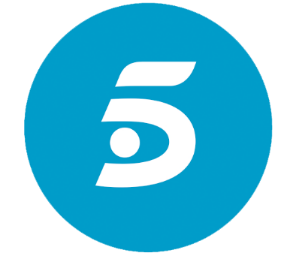 PROGRAMACIÓN DE TELECINCO PARA EL MARTES 12 DE MARZO12/03/2019MARTESTELECINCOH.PrevCalf.Programa                                                            Ep./Serie6:15-INFORMATIVOS TELECINCO4.811Presentado por ALBA LAGO y LETICIA IGLESIAS8:55TPEL PROGRAMA DE ANA ROSA3.545Presentado por ANA ROSA QUINTANA13:30+16YA ES MEDIODÍA187Presentado por SONSOLES ÓNEGA15:00-INFORMATIVOS TELECINCO5.704Presentado por DAVID CANTERO e ISABEL JIMÉNEZ15:40-DEPORTES5.704Presentado por JOSÉ ANTONIO LUQUE15:50-EL TIEMPO5.70416:00+12SÁLVAME LIMÓN1.083Presentado por PAZ PADILLA17:00+7SÁLVAME NARANJA1.083Presentado por PAZ PADILLA20:10TPPASAPALABRA3.147Presentado por CHRISTIAN GÁLVEZ21:10-INFORMATIVOS TELECINCO5.281Presentado por PEDRO PIQUERAS21:40-EL TIEMPO5.28121:50-DEPORTES5.281Presentado por J.J. SANTOS22:00+16GH DÚO. LÍMITE 48 HORAS9Presentado por JORGE JAVIER VÁZQUEZAntonio, Juan Miguel o María Jesús. Uno de los tres nominados se salvará de la expulsión a lo largo de una velada en la que Carolina será protagonista por partida doble: por un lado, porque se celebrará su cumpleaños, con un emotivo vídeo de sus seres queridos, y por otro porque tendrá que dibujar y detallar la curva de su vida. Además, se inaugurará la nueva prueba semanal, ‘La Rotonda’, en la que tendrán que dar vueltas a un circuito en patinete eléctrico respetando las normas de tráfico. Uno de los concursantes, que ejercerá como guardia, velará por el cumplimiento de dichas normas y esconderá un gran secreto. Por último, se producirán los alegatos en contra de los nominados por parte de los exconcursantes desde el plató.1:40+16GH DÚO. EN DIRECTO392:35+18EL HORÓSCOPO DE ESPERANZA GRACIA2:40TPLA TIENDA EN CASA2:55TPMIRAMIMUSICA1